СХЕМА
тяжеловесного и (или) крупногабаритного транспортного средства (автопоезда)Вид сбоку: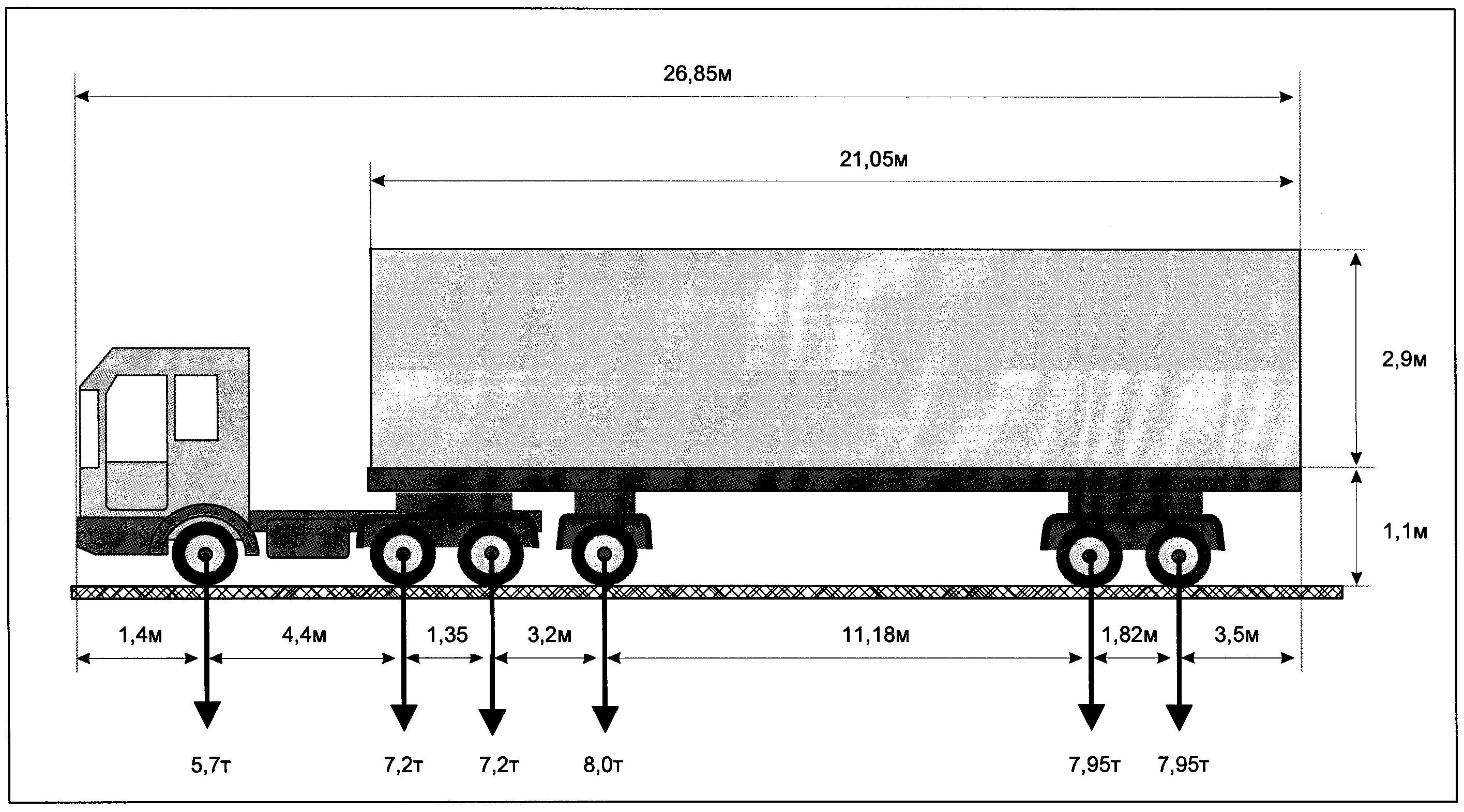 Вид сзади: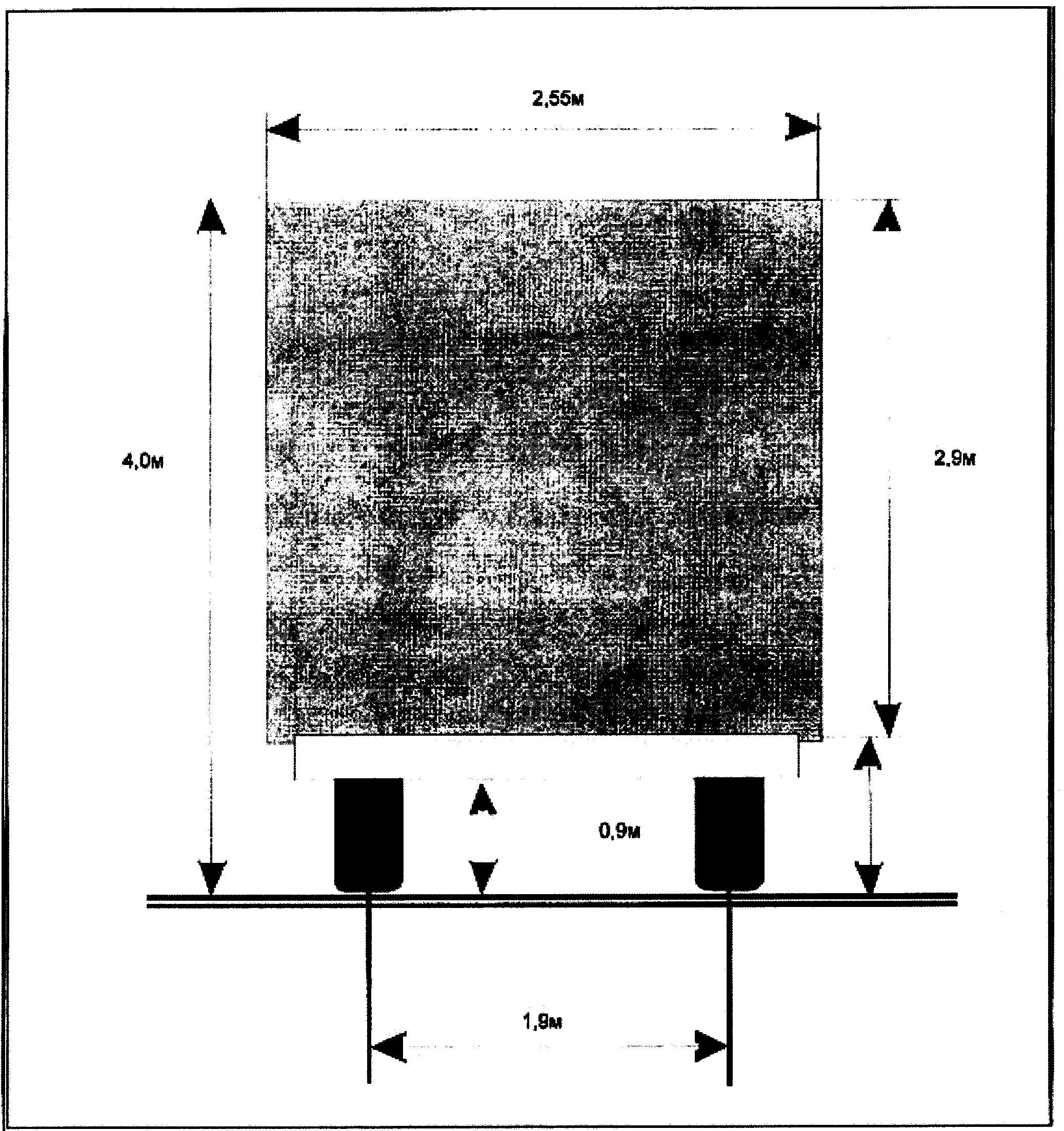 _____________________________     _____________________________________(должность, Ф.И.О. заявителя)                           (подпись заявителя)                                          М.П. (при наличии)